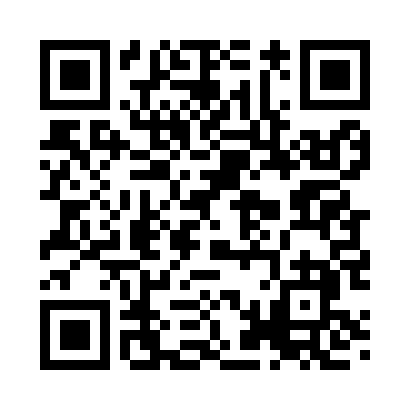 Prayer times for North Waverly, New York, USAMon 1 Jul 2024 - Wed 31 Jul 2024High Latitude Method: Angle Based RulePrayer Calculation Method: Islamic Society of North AmericaAsar Calculation Method: ShafiPrayer times provided by https://www.salahtimes.comDateDayFajrSunriseDhuhrAsrMaghribIsha1Mon3:515:351:105:138:4510:282Tue3:525:351:105:138:4510:283Wed3:535:361:105:138:4510:284Thu3:545:361:115:138:4510:275Fri3:555:371:115:138:4510:276Sat3:565:381:115:138:4410:267Sun3:575:381:115:138:4410:258Mon3:585:391:115:138:4310:259Tue3:595:401:115:138:4310:2410Wed4:005:401:125:138:4310:2311Thu4:015:411:125:138:4210:2212Fri4:025:421:125:138:4210:2113Sat4:035:431:125:138:4110:2014Sun4:045:431:125:138:4010:1915Mon4:055:441:125:138:4010:1816Tue4:075:451:125:138:3910:1717Wed4:085:461:125:138:3810:1618Thu4:095:471:125:138:3810:1519Fri4:105:481:125:128:3710:1420Sat4:125:491:135:128:3610:1321Sun4:135:501:135:128:3510:1122Mon4:145:501:135:128:3410:1023Tue4:165:511:135:128:3310:0924Wed4:175:521:135:118:3310:0725Thu4:195:531:135:118:3210:0626Fri4:205:541:135:118:3110:0527Sat4:215:551:135:118:3010:0328Sun4:235:561:135:108:2910:0229Mon4:245:571:135:108:2710:0030Tue4:265:581:135:108:269:5931Wed4:275:591:125:098:259:57